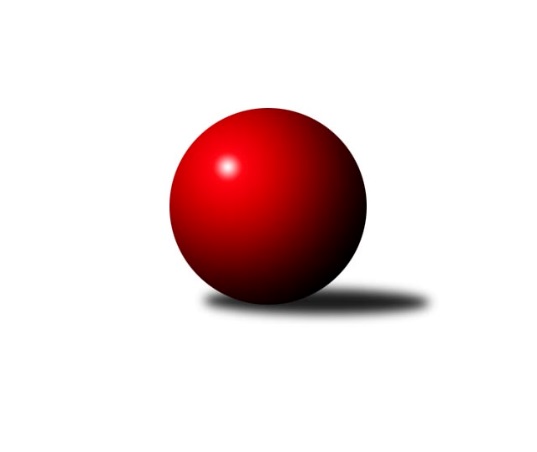 Č.10Ročník 2021/2022	4.12.2021Nejlepšího výkonu v tomto kole: 3539 dosáhlo družstvo: TJ Centropen Dačice B3. KLM D 2021/2022Výsledky 10. kolaSouhrnný přehled výsledků:TJ Sokol Machová 	- TJ Centropen Dačice C	6:2	3228:3221	14.0:10.0	4.12.TJ Loko.České Budějovice 	- TJ Sokol Šanov 	5:3	3213:3189	12.0:12.0	4.12.TJ Centropen Dačice B	- TJ Lokomotiva Valtice  	6:2	3539:3374	14.0:10.0	4.12.TJ Start Jihlava 	- TJ Sokol Husovice C	6:2	3231:3097	13.5:10.5	4.12.TJ Sokol Slavonice	- SK Podlužan Prušánky 	3:5	3201:3265	13.5:10.5	4.12.KK Slavoj Žirovnice 	- TJ Sokol Mistřín 	3:5	3082:3169	9.0:15.0	4.12.Tabulka družstev:	1.	TJ Centropen Dačice B	9	8	0	1	60.0 : 12.0 	142.0 : 74.0 	 3313	16	2.	SK Podlužan Prušánky	9	8	0	1	52.5 : 19.5 	129.5 : 86.5 	 3313	16	3.	TJ Loko.České Budějovice	10	6	1	3	46.0 : 34.0 	120.5 : 119.5 	 3208	13	4.	TJ Sokol Slavonice	10	6	1	3	43.0 : 37.0 	124.5 : 115.5 	 3256	13	5.	TJ Sokol Mistřín	10	6	0	4	40.0 : 40.0 	119.0 : 121.0 	 3240	12	6.	TJ Start Jihlava	9	5	1	3	38.0 : 34.0 	104.0 : 112.0 	 3253	11	7.	TJ Sokol Šanov	9	4	1	4	40.0 : 32.0 	113.0 : 103.0 	 3229	9	8.	TJ Sokol Machová	9	4	0	5	37.0 : 35.0 	120.0 : 96.0 	 3210	8	9.	KK Slavoj Žirovnice	10	4	0	6	36.0 : 44.0 	114.5 : 125.5 	 3158	8	10.	TJ Lokomotiva Valtice 	9	2	1	6	23.5 : 48.5 	87.5 : 128.5 	 3334	5	11.	TJ Sokol Husovice C	10	1	1	8	20.0 : 60.0 	96.0 : 144.0 	 3203	3	12.	TJ Centropen Dačice C	10	0	0	10	20.0 : 60.0 	97.5 : 142.5 	 3163	0Podrobné výsledky kola:	 TJ Sokol Machová 	3228	6:2	3221	TJ Centropen Dačice C	Vlastimil Brázdil	152 	 141 	 125 	161	579 	 3:1 	 563 	 145	134 	 153	131	Karel Kunc	Milan Dovrtěl	143 	 137 	 134 	130	544 	 3:1 	 514 	 131	146 	 116	121	Stanislav Dvořák	Roman Hrančík	152 	 142 	 146 	152	592 	 3:1 	 568 	 143	125 	 149	151	Dušan Rodek	Bohuslav Husek	118 	 143 	 125 	124	510 	 3:1 	 483 	 113	124 	 114	132	Jan Kubeš	Josef Benek	108 	 134 	 131 	96	469 	 1:3 	 543 	 133	129 	 137	144	Karel Fabeš	Michal Laga	141 	 140 	 138 	115	534 	 1:3 	 550 	 146	131 	 144	129	Aleš Láníkrozhodčí: Michael Divílek st.Nejlepší výkon utkání: 592 - Roman Hrančík	 TJ Loko.České Budějovice 	3213	5:3	3189	TJ Sokol Šanov 	Martin Voltr	132 	 125 	 127 	134	518 	 2:2 	 544 	 129	150 	 138	127	Jan Zifčák ml.	Jaroslav Mihál	144 	 125 	 130 	134	533 	 0.5:3.5 	 557 	 148	126 	 149	134	Tomáš Červenka	Jan Sýkora	115 	 131 	 121 	131	498 	 1.5:2.5 	 487 	 115	134 	 129	109	Ivan Torony	Václav Klojda ml.	125 	 145 	 121 	144	535 	 2:2 	 531 	 135	121 	 132	143	Milan Volf	Zdeněk Kamiš	115 	 155 	 148 	146	564 	 3:1 	 512 	 150	117 	 123	122	Petr Bakaj ml.	Pavel Černý	134 	 147 	 151 	133	565 	 3:1 	 558 	 158	134 	 142	124	Petr Mikarozhodčí: Jiří BláhaNejlepší výkon utkání: 565 - Pavel Černý	 TJ Centropen Dačice B	3539	6:2	3374	TJ Lokomotiva Valtice  	Pavel Kabelka	155 	 148 	 141 	163	607 	 4:0 	 525 	 134	131 	 139	121	Jan Herzán	Milan Kabelka	149 	 135 	 159 	167	610 	 3:1 	 565 	 139	139 	 138	149	František Herůfek ml.	Petr Janák	154 	 147 	 149 	137	587 	 3:1 	 518 	 112	145 	 122	139	Robert Herůfek	Jan Neuvirt	149 	 135 	 147 	148	579 	 1:3 	 641 	 147	184 	 148	162	Jan Vařák	Lukáš Prkna	143 	 157 	 147 	134	581 	 0:4 	 595 	 149	158 	 148	140	Zdeněk Musil	Josef Brtník	156 	 137 	 128 	154	575 	 3:1 	 530 	 127	127 	 135	141	David Stára *1rozhodčí: Zdeněk Blechastřídání: *1 od 45. hodu Roman MlynarikNejlepší výkon utkání: 641 - Jan Vařák	 TJ Start Jihlava 	3231	6:2	3097	TJ Sokol Husovice C	Sebastián Zavřel	117 	 130 	 131 	127	505 	 1:3 	 525 	 134	117 	 145	129	Martin Gabrhel	Petr Votava	156 	 133 	 129 	132	550 	 4:0 	 475 	 116	114 	 118	127	Marek Škrabal *1	Martin Votava	160 	 138 	 121 	134	553 	 2:2 	 518 	 119	140 	 116	143	Radim Kozumplík	Jiří Vlach	115 	 141 	 132 	146	534 	 2:2 	 544 	 124	136 	 153	131	Jakub Haresta	Roman Doležal	135 	 140 	 144 	130	549 	 2:2 	 538 	 140	133 	 133	132	Pavel Husar	Petr Hlaváček	142 	 136 	 133 	129	540 	 2.5:1.5 	 497 	 102	129 	 133	133	Dalibor Dvorníkrozhodčí: Jakub Čopákstřídání: *1 od 61. hodu Igor SedlákNejlepší výkon utkání: 553 - Martin Votava	 TJ Sokol Slavonice	3201	3:5	3265	SK Podlužan Prušánky 	Jiří Svoboda	148 	 136 	 156 	136	576 	 3:1 	 566 	 139	128 	 145	154	Martin Tesařík	David Drobilič	129 	 138 	 136 	135	538 	 2:2 	 552 	 132	133 	 155	132	Martin Procházka	Michal Dostál	141 	 128 	 135 	119	523 	 3:1 	 507 	 117	126 	 123	141	Dominik Fojtík	Zdeněk Holub	132 	 123 	 113 	148	516 	 0.5:3.5 	 569 	 143	123 	 144	159	Lukáš Hlavinka	Jiří Ondrák ml.	140 	 147 	 125 	126	538 	 3:1 	 533 	 134	141 	 124	134	Zdeněk Zálešák *1	Jiří Matoušek	153 	 134 	 124 	99	510 	 2:2 	 538 	 145	149 	 118	126	Aleš Zálešákrozhodčí: Josef Smažilstřídání: *1 od 64. hodu Michal PálkaNejlepší výkon utkání: 576 - Jiří Svoboda	 KK Slavoj Žirovnice 	3082	3:5	3169	TJ Sokol Mistřín 	Patrik Solař	119 	 125 	 148 	129	521 	 3:1 	 484 	 116	138 	 115	115	Roman Macek	František Jakoubek *1	119 	 115 	 85 	126	445 	 0:4 	 549 	 154	126 	 136	133	Radim Pešl	David Švéda	126 	 111 	 122 	130	489 	 0:4 	 515 	 131	119 	 127	138	Jaroslav Polášek	Miroslav Čekal	122 	 137 	 141 	138	538 	 2:2 	 567 	 136	154 	 140	137	Martin Fiala	Pavel Ryšavý	142 	 129 	 130 	126	527 	 2:2 	 508 	 124	137 	 117	130	Marek Ingr	Libor Kočovský	139 	 143 	 145 	135	562 	 2:2 	 546 	 143	127 	 138	138	Radek Blaharozhodčí: Petr Kejvalstřídání: *1 od 61. hodu Vilém RyšavýNejlepší výkon utkání: 567 - Martin FialaPořadí jednotlivců:	jméno hráče	družstvo	celkem	plné	dorážka	chyby	poměr kuž.	Maximum	1.	Jan Vařák 	TJ Lokomotiva Valtice  	601.22	387.8	213.4	2.3	3/4	(641)	2.	Josef Brtník 	TJ Centropen Dačice B	575.53	371.7	203.8	1.9	3/3	(618)	3.	Pavel Kabelka 	TJ Centropen Dačice B	572.81	373.3	199.5	2.3	3/3	(620)	4.	Zdeněk Musil 	TJ Lokomotiva Valtice  	569.25	380.8	188.4	4.2	4/4	(612)	5.	Petr Mika 	TJ Sokol Šanov 	567.50	372.6	194.9	3.0	5/6	(600)	6.	Jiří Vlach 	TJ Start Jihlava 	566.75	372.2	194.6	4.5	4/5	(608)	7.	Martin Procházka 	SK Podlužan Prušánky 	565.33	380.9	184.4	4.9	5/6	(625)	8.	Jan Zálešák 	SK Podlužan Prušánky 	564.13	377.6	186.5	3.1	4/6	(645)	9.	Jiří Konvalinka 	TJ Sokol Šanov 	563.92	365.6	198.3	3.7	4/6	(633)	10.	Lukáš Hlavinka 	SK Podlužan Prušánky 	563.56	362.8	200.8	2.1	4/6	(604)	11.	Martin Tesařík 	SK Podlužan Prušánky 	561.53	374.8	186.7	4.1	5/6	(619)	12.	Václav Klojda  ml.	TJ Loko.České Budějovice 	561.32	371.2	190.1	4.8	5/5	(601)	13.	Radim Pešl 	TJ Sokol Mistřín 	561.00	377.0	184.0	3.6	6/6	(587)	14.	Dušan Rodek 	TJ Centropen Dačice C	560.71	377.9	182.8	5.1	7/7	(575)	15.	Vlastimil Brázdil 	TJ Sokol Machová 	560.44	372.1	188.4	3.6	4/5	(584)	16.	Zdeněk Zálešák 	SK Podlužan Prušánky 	558.81	373.4	185.4	3.6	4/6	(647)	17.	Petr Janák 	TJ Centropen Dačice B	555.90	367.5	188.4	2.5	3/3	(587)	18.	Zdeněk Kamiš 	TJ Loko.České Budějovice 	555.87	365.4	190.5	3.6	5/5	(582)	19.	Roman Hrančík 	TJ Sokol Machová 	554.80	371.4	183.5	3.4	5/5	(603)	20.	František Herůfek  ml.	TJ Lokomotiva Valtice  	554.00	377.9	176.1	7.1	4/4	(598)	21.	Pavel Blažek 	TJ Sokol Slavonice	553.36	372.9	180.5	5.1	5/5	(595)	22.	Michal Laga 	TJ Sokol Machová 	552.75	365.5	187.3	4.5	5/5	(586)	23.	Pavel Husar 	TJ Sokol Husovice C	551.21	362.6	188.6	3.6	6/7	(589)	24.	Jakub Haresta 	TJ Sokol Husovice C	550.82	372.3	178.6	6.1	7/7	(608)	25.	Milan Kabelka 	TJ Centropen Dačice B	549.33	357.5	191.9	4.7	3/3	(610)	26.	Roman Doležal 	TJ Start Jihlava 	547.76	370.2	177.6	4.2	5/5	(579)	27.	Jan Herzán 	TJ Lokomotiva Valtice  	545.75	369.9	175.9	5.8	4/4	(571)	28.	Martin Fiala 	TJ Sokol Mistřín 	545.40	361.0	184.5	5.9	5/6	(568)	29.	Stanislav Esterka 	SK Podlužan Prušánky 	544.50	371.1	173.4	5.7	4/6	(605)	30.	František Jakoubek 	KK Slavoj Žirovnice 	544.13	368.1	176.1	6.9	5/5	(558)	31.	Sebastián Zavřel 	TJ Start Jihlava 	543.70	359.9	183.8	7.2	5/5	(593)	32.	Tomáš Bártů 	TJ Centropen Dačice B	543.00	357.2	185.8	2.8	3/3	(592)	33.	Martin Gabrhel 	TJ Sokol Husovice C	542.86	370.6	172.3	6.0	7/7	(594)	34.	Jaroslav Polášek 	TJ Sokol Mistřín 	542.44	372.8	169.7	3.6	4/6	(575)	35.	Petr Votava 	TJ Start Jihlava 	542.13	361.1	181.0	3.8	4/5	(578)	36.	Jiří Matoušek 	TJ Sokol Slavonice	541.27	364.1	177.1	5.3	5/5	(578)	37.	Martin Voltr 	TJ Loko.České Budějovice 	541.25	366.7	174.6	4.0	4/5	(565)	38.	Tomáš Červenka 	TJ Sokol Šanov 	541.25	367.3	173.9	4.7	6/6	(582)	39.	Dominik Fojtík 	SK Podlužan Prušánky 	539.25	370.8	168.5	5.6	4/6	(578)	40.	Marek Ingr 	TJ Sokol Mistřín 	538.10	358.0	180.1	5.4	5/6	(583)	41.	David Drobilič 	TJ Sokol Slavonice	537.58	377.1	160.5	6.3	4/5	(554)	42.	Roman Mlynarik 	TJ Lokomotiva Valtice  	537.33	360.3	177.1	7.1	3/4	(571)	43.	Libor Kočovský 	KK Slavoj Žirovnice 	537.25	367.3	170.0	6.6	5/5	(583)	44.	Vladimír Čech 	TJ Lokomotiva Valtice  	537.00	360.7	176.3	5.7	3/4	(564)	45.	Jan Neuvirt 	TJ Centropen Dačice B	536.00	367.7	168.3	8.0	2/3	(579)	46.	Radek Blaha 	TJ Sokol Mistřín 	535.50	362.6	172.9	5.6	5/6	(573)	47.	Jan Zifčák  ml.	TJ Sokol Šanov 	534.79	365.6	169.2	6.5	6/6	(547)	48.	Michal Dostál 	TJ Sokol Slavonice	534.67	357.8	176.8	5.4	4/5	(558)	49.	Lukáš Prkna 	TJ Centropen Dačice B	533.75	357.7	176.1	6.0	2/3	(581)	50.	Petr Hlaváček 	TJ Start Jihlava 	533.67	361.5	172.1	7.1	5/5	(567)	51.	Karel Kunc 	TJ Centropen Dačice B	533.50	363.0	170.5	4.8	4/3	(563)	52.	Karel Fabeš 	TJ Centropen Dačice C	533.43	367.9	165.6	7.3	7/7	(568)	53.	Pavel Černý 	TJ Loko.České Budějovice 	530.08	362.4	167.6	7.4	5/5	(565)	54.	Martin Votava 	TJ Start Jihlava 	529.40	360.3	169.1	5.2	4/5	(569)	55.	Roman Macek 	TJ Sokol Mistřín 	529.00	363.0	166.0	5.4	5/6	(595)	56.	Zdeněk Holub 	TJ Sokol Slavonice	527.93	356.9	171.0	6.7	5/5	(557)	57.	Milan Volf 	TJ Sokol Šanov 	527.10	368.8	158.3	6.8	5/6	(561)	58.	Pavel Ryšavý 	KK Slavoj Žirovnice 	526.60	354.5	172.1	5.2	5/5	(556)	59.	Lukáš Klojda 	TJ Loko.České Budějovice 	526.50	360.6	166.0	8.0	4/5	(574)	60.	Robert Herůfek 	TJ Lokomotiva Valtice  	523.33	356.3	167.0	6.3	3/4	(556)	61.	Bohuslav Husek 	TJ Sokol Machová 	523.00	356.7	166.3	7.8	4/5	(563)	62.	David Švéda 	KK Slavoj Žirovnice 	519.45	351.4	168.1	5.4	5/5	(594)	63.	Jan Kubeš 	TJ Centropen Dačice C	518.92	354.3	164.6	6.5	6/7	(558)	64.	Aleš Láník 	TJ Centropen Dačice C	517.75	352.5	165.3	7.8	5/7	(550)	65.	Milan Dovrtěl 	TJ Sokol Machová 	514.85	358.5	156.4	10.2	5/5	(556)	66.	Miroslav Čekal 	KK Slavoj Žirovnice 	514.25	357.4	156.8	7.4	4/5	(538)	67.	Dalibor Dvorník 	TJ Sokol Husovice C	513.71	357.2	156.5	9.9	7/7	(533)	68.	Jaroslav Mihál 	TJ Loko.České Budějovice 	512.73	347.2	165.6	5.5	5/5	(566)	69.	Vítězslav Stuchlík 	TJ Centropen Dačice C	509.53	360.1	149.5	10.1	5/7	(541)	70.	Josef Benek 	TJ Sokol Machová 	500.80	349.5	151.3	11.7	5/5	(544)		Vojtěch Novák 	SK Podlužan Prušánky 	617.00	407.0	210.0	1.0	1/6	(617)		David Stára 	TJ Lokomotiva Valtice  	576.63	395.9	180.8	4.3	2/4	(602)		Michal Stieranka 	TJ Sokol Šanov 	569.00	366.0	203.0	1.0	1/6	(569)		Michal Pálka 	SK Podlužan Prušánky 	568.00	383.0	185.0	6.0	1/6	(568)		Ladislav Kacetl 	TJ Sokol Šanov 	568.00	386.0	182.0	7.0	1/6	(568)		Jiří Ondrák  ml.	TJ Sokol Slavonice	563.00	367.1	195.9	4.9	3/5	(578)		Stanislav Zálešák 	SK Podlužan Prušánky 	563.00	387.0	176.0	9.0	1/6	(563)		Jakub Cizler 	TJ Sokol Mistřín 	559.00	389.0	170.0	5.5	2/6	(567)		Petr Semorád 	TJ Centropen Dačice B	554.00	372.0	182.0	6.0	1/3	(554)		Jiří Svoboda 	TJ Sokol Slavonice	551.00	367.0	184.0	6.3	3/5	(576)		Jiří Fryštacký 	TJ Sokol Machová 	550.50	369.5	181.0	7.0	2/5	(588)		Jan Bureš 	KK Slavoj Žirovnice 	547.50	370.0	177.5	4.5	2/5	(585)		Vlastimil Musel 	TJ Centropen Dačice C	544.00	350.0	194.0	8.0	1/7	(544)		Josef Blaha 	TJ Sokol Mistřín 	542.50	380.2	162.3	7.8	3/6	(574)		Petr Bakaj 	TJ Sokol Šanov 	540.33	360.5	179.8	4.8	2/6	(553)		Petr Kesjár 	TJ Sokol Šanov 	540.00	360.0	180.0	4.0	2/6	(545)		Radim Kozumplík 	TJ Sokol Husovice C	536.50	376.5	160.0	6.0	2/7	(555)		Aleš Zálešák 	SK Podlužan Prušánky 	535.00	365.3	169.7	7.3	3/6	(542)		Zbyněk Bábíček 	TJ Sokol Mistřín 	535.00	367.5	167.5	7.0	2/6	(552)		Miroslav Kolář 	TJ Centropen Dačice C	533.00	365.0	168.0	5.0	1/7	(533)		Pavel Kolařík 	TJ Sokol Husovice C	532.63	362.1	170.5	7.3	4/7	(593)		Miroslav Kadrnoška 	TJ Sokol Slavonice	532.40	352.5	179.9	5.1	3/5	(562)		Stanislav Dvořák 	TJ Centropen Dačice C	531.75	357.3	174.5	8.0	4/7	(555)		Marek Škrabal 	TJ Sokol Husovice C	531.25	374.8	156.5	9.3	4/7	(600)		Petr Trusina 	TJ Sokol Husovice C	530.00	382.0	148.0	13.0	1/7	(530)		Petr Bakaj  ml.	TJ Sokol Šanov 	524.33	361.0	163.3	7.7	3/6	(562)		Zdeněk Sedláček 	TJ Sokol Mistřín 	523.00	348.0	175.0	11.0	1/6	(523)		Igor Sedlák 	TJ Sokol Husovice C	522.00	372.0	150.0	10.0	1/7	(522)		Patrik Solař 	KK Slavoj Žirovnice 	521.50	361.5	160.0	6.5	2/5	(522)		Jiří Rauschgold 	TJ Sokol Husovice C	520.00	357.0	163.0	5.0	1/7	(520)		Stanislav Kučera 	TJ Centropen Dačice C	516.06	346.1	169.9	10.6	4/7	(569)		Ondřej Machálek 	TJ Sokol Husovice C	515.22	358.1	157.1	8.1	3/7	(536)		Petr Valášek 	TJ Sokol Mistřín 	513.00	368.5	144.5	11.5	2/6	(521)		Zdeněk Švehlík 	TJ Start Jihlava 	511.67	347.0	164.7	7.4	3/5	(535)		Ivan Baštář 	TJ Centropen Dačice C	508.50	357.0	151.5	11.5	2/7	(553)		Ivan Torony 	TJ Sokol Šanov 	508.00	344.3	163.7	8.0	3/6	(519)		Vilém Ryšavý 	KK Slavoj Žirovnice 	505.00	351.0	154.0	8.0	2/5	(521)		Aleš Procházka 	TJ Sokol Šanov 	500.00	351.0	149.0	4.0	1/6	(500)		Daniel Bašta 	KK Slavoj Žirovnice 	500.00	353.0	147.0	11.0	2/5	(502)		Tomáš Polánský 	TJ Loko.České Budějovice 	499.00	333.0	166.0	12.0	1/5	(499)		Adam Pavel Špaček 	TJ Sokol Mistřín 	497.00	360.0	137.0	16.0	1/6	(497)		Jiří Douda 	TJ Loko.České Budějovice 	490.00	326.0	164.0	9.0	1/5	(490)		Jan Sýkora 	TJ Loko.České Budějovice 	490.00	344.0	146.0	9.0	1/5	(498)		Zdeněk Januška 	KK Slavoj Žirovnice 	475.00	337.0	138.0	11.0	1/5	(475)Sportovně technické informace:Starty náhradníků:registrační číslo	jméno a příjmení 	datum startu 	družstvo	číslo startu20196	Patrik Solař	04.12.2021	KK Slavoj Žirovnice 	2x15793	Aleš Zálešák	04.12.2021	SK Podlužan Prušánky 	4x18012	Ivan Torony	04.12.2021	TJ Sokol Šanov 	3x26101	Radim Kozumplík	04.12.2021	TJ Sokol Husovice C	2x23813	Igor Sedlák	04.12.2021	TJ Sokol Husovice C	3x18086	Jan Sýkora	04.12.2021	TJ Loko.České Budějovice 	3x11469	Karel Kunc	04.12.2021	TJ Centropen Dačice C	4x22112	Josef Brtník	04.12.2021	TJ Centropen Dačice B	9x25312	Petr Bakaj ml.	04.12.2021	TJ Sokol Šanov 	5x22819	Vilém Ryšavý	04.12.2021	KK Slavoj Žirovnice 	4x20064	Michal Pálka	04.12.2021	SK Podlužan Prušánky 	2x22907	Stanislav Dvořák	04.12.2021	TJ Centropen Dačice C	4x
Hráči dopsaní na soupisku:registrační číslo	jméno a příjmení 	datum startu 	družstvo	Program dalšího kola:11. kolo11.12.2021	so	10:00	TJ Centropen Dačice C - TJ Start Jihlava 	11.12.2021	so	10:00	TJ Sokol Mistřín  - TJ Loko.České Budějovice 	11.12.2021	so	14:30	SK Podlužan Prušánky  - KK Slavoj Žirovnice 	11.12.2021	so	15:00	TJ Sokol Husovice C - TJ Sokol Slavonice	11.12.2021	so	16:00	TJ Lokomotiva Valtice   - TJ Sokol Machová 	11.12.2021	so	16:00	TJ Sokol Šanov  - TJ Centropen Dačice B	Nejlepší šestka kola - absolutněNejlepší šestka kola - absolutněNejlepší šestka kola - absolutněNejlepší šestka kola - absolutněNejlepší šestka kola - dle průměru kuželenNejlepší šestka kola - dle průměru kuželenNejlepší šestka kola - dle průměru kuželenNejlepší šestka kola - dle průměru kuželenNejlepší šestka kola - dle průměru kuželenPočetJménoNázev týmuVýkonPočetJménoNázev týmuPrůměr (%)Výkon4xJan VařákValtice 6414xJan VařákValtice 116.766411xMilan KabelkaDačice6101xMilan KabelkaDačice111.126106xPavel KabelkaDačice6076xPavel KabelkaDačice110.576072xZdeněk MusilValtice 5952xRoman HrančíkMachová109.15923xRoman HrančíkMachová5922xJiří SvobodaSlavonice108.695762xPetr JanákDačice5872xZdeněk MusilValtice 108.39595